Questionnaire santé et consentement en massothérapieMotif de consultation en massothérapie pour votre enfant :Souffre-t-il/elle de douleurs ou de tensions physiques présentement?  Y a-t-il des zones à éviter lors du massage? Veuillez dessiner les zones douloureuses ou à éviter : 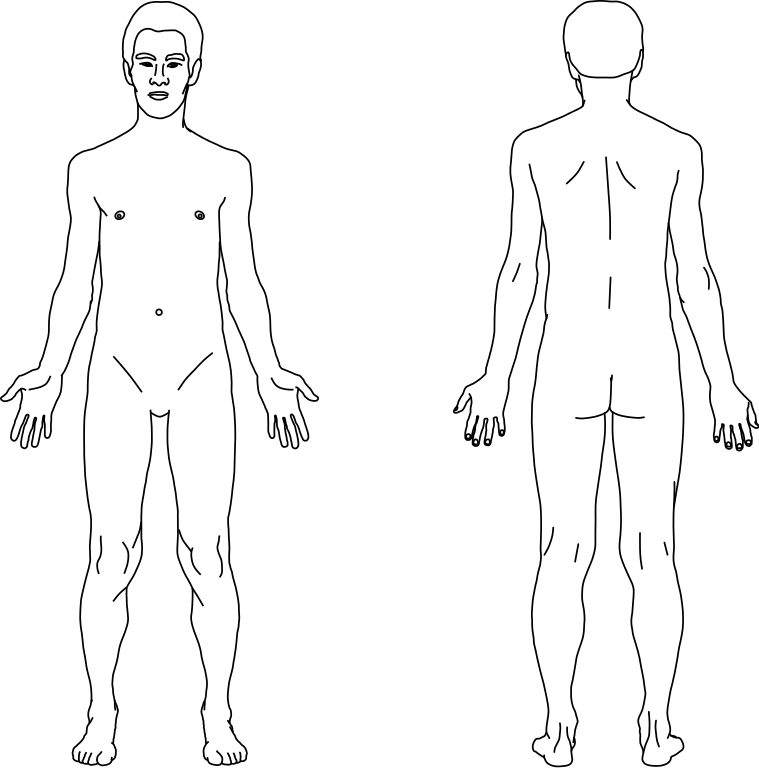 Après avoir pris connaissance du questionnaire de santé, je confirme que tous les renseignements donnés au massothérapeute membre d’une association reconnue sont véridiques et complets. J’autorise le massothérapeute à communiquer les renseignements du présent dossier à son association en cas d’inspection professionnelle relative à l’exercice des activités professionnelles. J’autorise également l’équipe de la clinique Le Phare Santé à avoir accès à son dossier à des fins de collaboration en équipe multidisciplinaire si nécessaire. Je m’engage à payer la totalité des soins selon la durée de traitement choisie. En cas d’annulation, nous vous demandons de nous en aviser un minimum de 24h à l’avance. En d’autres cas, des frais de 25$ seront ajoutés automatiquement à votre solde. Il n’y a aucun frais d’ouverture dossier. Je déclare avoir pris connaissances des informations concernant la tarification et la politique d’annulation et je consens à les respecter.
Signature du client/parent : ________________________________________________Signature du professionnel : ________________________________________________
Date : _________________________________Consentement traitement aux ventouses thérapeutiques en massothérapie

Dans le cadre du massage, j’autorise les massothérapeutes ayant suivi une formation spécifique en ventouses thérapeutiques à utiliser les ventouses dans le cadre du soin en massothérapie de mon enfant.  J’ai pris connaissance des effets bénéfiques et des possibilités de marque sur le corps. Je déclare avoir pris conscience des informations importantes aux ventouses. J’autorise tous les massothérapeutes travaillant au sein des locaux Le Phare Santé à utiliser les ventouses lors du soin de mon enfant si bénéfique pour sa condition.A-t-il/elle l’une de ces conditions de santé ?
Contre-indications aux ventouses thérapeutiques : 
 Plaies ouvertes 
Quelle région :  Anémie sévère Tumeurs malignes 
Laquelle :  Coup de soleil :
Quelle région :  Hernie (aucune ventouse dans la région directe) Pierres aux reins / vésicules biliaires (aucune application dans la région lombaire / ventrale)Précautions aux ventouses thérapeutiques Tuberculose (ventouses uniques au patient) Prise d’anticoagulants (augmentation du risque d’ecchymoses/marque) Application de crème de cortisone
Si oui, quelle zone? Signature du client/parent : _________________________________________Date : _______________________Prénom et nom de l’enfantDate de naissanceAdresse (incluant code postal)Prénom(s) et nom(s) du parent(s)Mère  Père Autre CellulaireTéléphone maisonCourrielQuestionsOuiNonPrécisezVotre enfant a-t-il un médecin de famille?Nom :Votre enfant est-il suivi par un autre professionnel de la santé? Si oui, lequel?Est-ce que votre enfant prend des médicaments actuellement?Souffre-t-il/elle d’une maladie quelconque?A-t-il déjà eu des accidents et/ou opérations dans le passé qui ont laissés des séquelles?Se sent-il/elle souvent fatigué?Son sommeil est-il réparateur ? Est-ce qu’il/elle s’endort et/ou dort bien?Fait-il de l’exercices physique et/ou sport?A-t-il un emploi étudiant? Quel genre de travail fait-il? (Tâches, nombre heures…)Votre enfant a-t-il/elle des troubles nerveux de type anxiété? Si oui, depuis quand?Votre enfant a-t-il/elle reçu un diagnostic de TDA avec ou sans hyperactivité? Si oui, depuis quand?Votre enfant a-t-il/elle reçu un diagnostic de spectre de l’autisme? Si oui, depuis quand?Souffre-t-il/elle de problèmes au niveau respiratoire (toux chroniques, bronchite, asthme, difficulté respiratoire, fibrose kystique, autres)A-t-il/elle des problèmes au niveau digestif (constipation, diarrhée, nausée, ulcère, autres.)Votre enfant a-t-il/elle des problèmes au niveau cutané? (Éruptions cutanées, démangeaisons, peau sèche, furoncles, eczéma, psoriasis, autres.)A-t-il/elle des problèmes au niveau cardiovasculaire? 
Haute ou basse pression, malformation cardiaque, infarctus, phlébite, veines variqueuses, AVC, souffle au cœur, palpation, autresA-t-il/elle des problématique circulatoire? Hémophilie, ecchymoses rapides, autresSi oui, précisez.A-t-il/elle des problèmes au niveau infectieux/viral ? 
Varicelle, Rougeole, VIH/SIDA, Herpès, Pieds d’athlète, verrues, Tuberculose autres.Souffre-t-il/elle d’un cancer ou a-t-il/elle déjà souffert d’un cancer? Précisez.Souffre-t-il/elle de problèmes parasitaires tel que les poux? Souffre-t-il/elle de diabète ?A-t-il/elle des allergies alimentaires ou autres ?Y-a-t-il une/des informations qu’il serait important de connaître au niveau de l’état de santé/personnalité/intérêt de votre enfant?